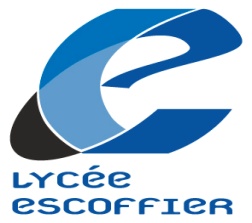 MATIERES PREMIERES DE PATISSERIEMarché à procédure adaptée du 01/09/2018 au 31/08/2020Bordereau des prix Désignation articleunitéPrix htobservationsAmandes  en poudreKgAmandes effiléesKgAmandes entières mondéesKgAmandes hachéesKgAngélique confiteKgBaking PowderKgBeurre de cacaoKgBeurre de tourageKgBigarreaux rougesBteBigarreaux vertsBteCacao  poudreKgChocolat bâtonsKgChocolat PailletéKgChocolat lactéKgChocolat ivoireKgChocolat pistoles 64 %KgCouverture NoireKgFondant blancSeauFondant blanc confiseurSeauFruits confits cubesKgGélatine poudreKgFeuilles GélatineBteGlucoseKgMargarine St AuventKgMielKgNappage BlondSeauNappage neutreSeauNappage royalSeauNoix de coco râpéKgPâte Amandes 22 %SeauPâte Amandes 33 %SeauPâte Amandes 50 %SeauPoudre à crème à chaudSacPoudre à crème à froidSacPoudre de noisettesKgPraliné AmandesSeauPraliné Amandes / NoisettesSeauRaisin CorintheKgRaisin SmyrneKgSucre cassonadeKgSucre glaceKgSucre invertiKgSucre semoule en 1 kgkgSucre semoule en 20 kgsacSucre grains N°10Sac ou Kg